État présentant une demande de subvention du Fonds (« État requérant »)   État(s) présentant une demande conjointe   État(s) bénéficiaire(s)Personne à contacterStatut de l’État dans le cadre du TCAPartenaire(s) d’exécution du projetAperçu du projetDétails du projetCofinancementContribution de l’ÉtatContrôles du projet (mécanismes de contrôle interne)Signature de l’État requérant**S’il s’agit d’une demande conjointe de deux ou plusieurs États, la signature d’un représentant de chaque État requérant doit figurer sur le formulaire de demande de subvention et ci-dessous, accompagnée du nom et titre de chaque signataire. 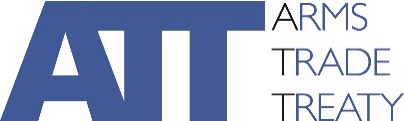 Fonds d’affectation spéciale volontaireFormulaire de demande de subventionNom de l’ÉtatMinistère ou autre entité qui assumera la responsabilité principale de la mise en œuvre du projetS'agit-il d'une demande conjointe (y a-t-il plusieurs États sollicitant le financement du Fonds au moyen du présent formulaire) ?  oui nonS'agit-il d'une demande conjointe (y a-t-il plusieurs États sollicitant le financement du Fonds au moyen du présent formulaire) ? Si oui : Quel est le nom de l’autre État et de son ministère ou entité qui assumera la responsabilité principale de la mise en œuvre du projet?Si oui : Quel est le nom de l’autre État et de son ministère ou entité qui assumera la responsabilité principale de la mise en œuvre du projet?D’autres États bénéficieront-ils du projet (le projet comporte-t-il, par exemple, une conférence ou un atelier régional auquel participeront des représentants d’autres États) ?  oui nonD’autres États bénéficieront-ils du projet (le projet comporte-t-il, par exemple, une conférence ou un atelier régional auquel participeront des représentants d’autres États) ? Si oui : Quels autres États bénéficieront du projet (s’ils sont connus au moment de la demande) ?Si oui : Quels autres États bénéficieront du projet (s’ils sont connus au moment de la demande) ?Première personne à contacterPremière personne à contacterDeuxième personne à contacterDeuxième personne à contacterTitre (par ex. M., Mme, Dr)Titre (par ex. M., Mme, Dr)PrénomPrénomNom de familleNom de famillePostePosteNuméro de téléphoneNuméro de téléphoneAdresse e-mailAdresse e-mailStatut de l’État dans le cadre du TCAQuelle est la situation actuelle de ratification et de mise en œuvre du Traité dans l’État requérant ?Quelle est la situation actuelle de ratification et de mise en œuvre du Traité dans l’État requérant ?Si l’État requérant n’est pas un État partie au Traité, veuillez joindre une lettre officielle ou une note verbale à votre demande décrivant les mesures qu’il a prises pour démontrer son « engagement politique clair et univoque visant à adhérer au TCA », qui constitue une exigence précisée dans les Termes de référence du Fonds d’affectation spéciale volontaire. Veuillez ajouter également une brève description ci-dessous : Si l’État requérant n’est pas un État partie au Traité, veuillez joindre une lettre officielle ou une note verbale à votre demande décrivant les mesures qu’il a prises pour démontrer son « engagement politique clair et univoque visant à adhérer au TCA », qui constitue une exigence précisée dans les Termes de référence du Fonds d’affectation spéciale volontaire. Veuillez ajouter également une brève description ci-dessous : Vous associerez-vous avec un partenaire d’exécution pour vous aider à mettre en œuvre le projet (une agence des Nations Unies ou une ONG, par exemple) ? oui nonNom de l’organismeType d’organisationType d’organisationSi autre, veuillez préciser :   Si autre, veuillez préciser :   Quel est le rôle de l'organisme dans le projet ?Quel est le rôle de l'organisme dans le projet ?Quel est le rôle de l'organisme dans le projet ?Le partenaire d’exécution percevra-t-il des frais généraux ou des frais de service ? oui nonLe partenaire d’exécution percevra-t-il des frais généraux ou des frais de service ?Si oui: Quel montant ou quel pourcentage le partenaire d’exécution demande-t-il ?Si oui: Quel montant ou quel pourcentage le partenaire d’exécution demande-t-il ?Le partenaire d’exécution sera-t-il destinataire direct du Fonds d’affectation spéciale volontaire? oui nonIntitulé du projetBudget total (USD)Date de démarrageDate de clôtureDate de clôtureDescription du projet (4 500 caractères maximum):Description du projet (4 500 caractères maximum):Description du projet (4 500 caractères maximum):Description du projet (4 500 caractères maximum):Description du projet (4 500 caractères maximum):Précisez les types d’assistance à la mise en œuvre que le projet impliquera :Précisez les types d’assistance à la mise en œuvre que le projet impliquera :Précisez les types d’assistance à la mise en œuvre que le projet impliquera :Précisez les types d’assistance à la mise en œuvre que le projet impliquera :Précisez les types d’assistance à la mise en œuvre que le projet impliquera :  Liste de contrôle nationale  Autorité nationale compétente  Point de contact au niveau national  Rapports  Analyse des lacunes/évaluation des besoins  Assistance juridique  Liste de contrôle nationale  Autorité nationale compétente  Point de contact au niveau national  Rapports  Analyse des lacunes/évaluation des besoins  Assistance juridique  Liste de contrôle nationale  Autorité nationale compétente  Point de contact au niveau national  Rapports  Analyse des lacunes/évaluation des besoins  Assistance juridique  Contrôles à l’exportation  Contrôles à l’importation   Contrôles du courtage  Contrôles du transit/transbordement  Prévention des détournements  Conservation des données  Contrôles à l’exportation  Contrôles à l’importation   Contrôles du courtage  Contrôles du transit/transbordement  Prévention des détournements  Conservation des données  Autre. Veuillez préciser:    Autre. Veuillez préciser:    Autre. Veuillez préciser:    Autre. Veuillez préciser:    Autre. Veuillez préciser:  L’État requérant a-t-il une stratégie de mise en œuvre du TCA ?L’État requérant a-t-il une stratégie de mise en œuvre du TCA ? oui nonL’État requérant a-t-il une stratégie de mise en œuvre du TCA ?L’État requérant a-t-il une stratégie de mise en œuvre du TCA ?Si oui : Dans quelle mesure le projet proposé s’inscrit-il dans la stratégie?Si oui : Dans quelle mesure le projet proposé s’inscrit-il dans la stratégie?Spécifiez les phases du projet et les résultats ou objectifs concrets associés à chacune d’elles :Spécifiez les phases du projet et les résultats ou objectifs concrets associés à chacune d’elles :Spécifiez les phases du projet et les résultats ou objectifs concrets associés à chacune d’elles :Spécifiez les phases du projet et les résultats ou objectifs concrets associés à chacune d’elles :Quelles sont les retombées attendues du projet ?Quelles sont les retombées attendues du projet ?Quelles sont les retombées attendues du projet ?Quelles sont les retombées attendues du projet ?Avez-vous bénéficié d’une autre assistance pour la mise en œuvre du TCA et dans quelle mesure se rapporte-t-elle au projet proposé dans le cadre de la présente demande ?Avez-vous bénéficié d’une autre assistance pour la mise en œuvre du TCA et dans quelle mesure se rapporte-t-elle au projet proposé dans le cadre de la présente demande ?Avez-vous bénéficié d’une autre assistance pour la mise en œuvre du TCA et dans quelle mesure se rapporte-t-elle au projet proposé dans le cadre de la présente demande ?Avez-vous bénéficié d’une autre assistance pour la mise en œuvre du TCA et dans quelle mesure se rapporte-t-elle au projet proposé dans le cadre de la présente demande ?Indiquez les synergies et mises en coopération du projet avec des projets achevés et/ou en cours :Indiquez les synergies et mises en coopération du projet avec des projets achevés et/ou en cours :Indiquez les synergies et mises en coopération du projet avec des projets achevés et/ou en cours :Indiquez les synergies et mises en coopération du projet avec des projets achevés et/ou en cours :Expliquez si le projet intègre les considérations suivantes dans sa planification et sa mise en œuvre et, si oui, dans quelle mesure :Expliquez si le projet intègre les considérations suivantes dans sa planification et sa mise en œuvre et, si oui, dans quelle mesure :Expliquez si le projet intègre les considérations suivantes dans sa planification et sa mise en œuvre et, si oui, dans quelle mesure :Expliquez si le projet intègre les considérations suivantes dans sa planification et sa mise en œuvre et, si oui, dans quelle mesure :Expliquez si le projet intègre les considérations suivantes dans sa planification et sa mise en œuvre et, si oui, dans quelle mesure :GenreObjectifs de développement durableSécuritéEnvironnementPertinence régionaleAutre :Le projet bénéficie-t-il des fonds d’une autre source (cofinancement) ? oui nonLe projet bénéficie-t-il des fonds d’une autre source (cofinancement) ?Si oui: Quelle est la situation et le montant du cofinancement ?Si oui: Quelle est la situation et le montant du cofinancement ?Indiquer la contribution en nature de l’État au projet (par exemple, personnel, locaux à bureaux, etc.)L’État requérant finance-t-il lui-même une partie du projet ? oui nonL’État requérant finance-t-il lui-même une partie du projet ?Si oui : À hauteur de quel montant l’État requérant contribue-t-il?Si oui : À hauteur de quel montant l’État requérant contribue-t-il?Quels sont les principaux risques associés au projet ?Comment comptez-vous atténuer ou gérer ces risques (stratégie de gestion des risques) ?Quels mécanismes internes de gestion de projet mettrez-vous en place pour gérer le projet ?Comment comptez-vous assurer le suivi-évaluation du projet ?Engagement à présenter des rapports oui nonEngagement à se soumettre à un audit du Fonds oui nonNom et titreSignatureDate